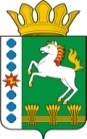 КОНТРОЛЬНО-СЧЕТНЫЙ ОРГАН ШАРЫПОВСКОГО МУНИЦИПАЛЬНОГО ОКРУГАКрасноярского краяУТВЕРЖДЕНприказом Контрольно – счетного органа Шарыповского муниципального округаКрасноярского краяот 17 января  2022 года № 01	СТАНДАРТ ВНЕШНЕГО МУНИЦИПАЛЬНОГО ФИНАНСОВОГО КОНТРОЛЯСФК 3 «Порядок проведения внешней проверки годового отчета об исполнении бюджета округа»Шарыпово2022СодержаниеОбщие положенияСтандарт внешнего муниципального финансового контроля «Порядок проведения внешней проверки годового отчета об исполнении бюджета округа» (далее - Стандарт) предназначен для обеспечения реализации положений статей 5, 10, 19 и 21 Решения Шарыповского окружного Совета депутатов от 14.12.2020 № 5-32р «Об утверждении Положения о Контрольно – счетном органе Шарыповского муниципального округа Красноярского края» и Регламента Контрольно – счетного органа Шарыповского муниципального округа Красноярского края, утвержденного  25.01.2021 (далее - Регламент).Целью настоящего Стандарта является определение единых требований к процедурам планирования и подготовки внешней проверки, разработки общей стратегии проведения внешней проверки бюджетной отчетности главных администраторов бюджетных средств. Стандарт призван обеспечить унифицированный подход к организации проведения внешней проверки бюджетной отчетности главных администраторов бюджетных средств и годового отчета об исполнении бюджета округа.Стандарт предназначен для использования должностными лицами Контрольно – счетного органа при организации и проведении внешней проверки годовой бюджетной отчетности главных администраторов бюджетных средств, отчета об исполнении бюджета округа за отчетный финансовый год и подготовки заключений Контрольно – счетного органа по результатам внешней проверки бюджетной отчетности.Настоящий Стандарт устанавливает:основные этапы организации и проведения внешней проверки бюджетной отчетности;требования по оформлению результатов проведения внешней проверки бюджетной отчетности;порядок рассмотрения и утверждения заключений Контрольно – счетного органа по результатам внешней проверки бюджетной отчетности за отчетный финансовый год.При организации и проведении внешней проверки бюджетной отчетности, оформлении их результатов, должностные лица Контрольно – счетного органа руководствуются Конституцией Российской Федерации, Бюджетным кодексом Российской Федерации (далее - Бюджетный кодекс), Решением Шарыповского окружного Совета депутатов от 14.12.2020 № 5-32р «Об утверждении Положения о Контрольно – счетном органе Шарыповского муниципального округа Красноярского края», Решением Шарыповского окружного Совета депутатов от 26.11.2020 № 6-37р «Положение о бюджетном процессе в Шарыповском муниципальном округе», Решением о бюджете округа на отчетный финансовый год, другими законодательными и нормативными правовыми актами Российской Федерации, Красноярского края и Шарыповского муниципального округа, Регламентом, стандартами муниципального финансового контроля Контрольно – счетного органа, приказами, иными нормативными документами Контрольно – счетного органа, а также настоящим Стандартом.Особенности реализации общих правил проведения внешних проверок в рамках содержания направлений деятельности Контрольно – счетного органа, могут устанавливаться в соответствующих внутренних документах, утверждаемых председателем, не противоречащих Стандарту.Внесение изменений и дополнений в настоящий Стандарт осуществляется на основании решения Председателя Контрольно – счетного органа. Решение вопросов, не урегулированных настоящим Стандартом, осуществляется Председателем и вводится в действие приказом.Организационные, правовые, информационные основы внешней проверки бюджетной отчетности и подготовки заключения Контрольно – счетного органаЦель внешней проверки бюджетной отчетностиЦель внешней проверки бюджетной отчетности - анализ содержащейся в годовой бюджетной отчетности информации о бюджетной деятельности исполнительных органов муниципальной власти, других органов и организаций, являющихся главными администраторами бюджетных средств на основе информации, содержащейся в бюджетной отчетности.Задачи внешней проверки бюджетной отчетностиЗадачами внешней проверки бюджетной отчетности являются:Установление соответствия исполнения бюджета округа главными администраторами средств бюджета округа Решения о бюджете округа на отчетный финансовый год, положениям Бюджетного кодекса и иным нормативным правовым актам.Анализ исполнения бюджета округа за отчетный финансовый год в части:объема и структуры поступивших доходов бюджета округа в разрезе кодовклассификации доходов бюджетов Российской Федерации;осуществленных расходов бюджета округа в разрезе разделов, подразделов, целевых статей и видов расходов классификации расходов бюджетов, кодов ведомственной структуры расходов бюджета округа;объема и структуры источников финансирования дефицита бюджета округа.Установление достоверности бюджетной отчетности каждого главного администратора бюджетных средств.Подготовка заключений Контрольно – счетного органа.Объекты внешней проверки бюджетной отчетностиОбъектами внешней проверки бюджетной отчетности являются главные администраторы бюджетных средств и иные участники бюджетного процесса, если они получают, перечисляют и используют средства бюджета округа в соответствии с ведомственной структурой расходов бюджета округа.Предмет внешней проверки бюджетной отчетностиПредметом внешней проверки бюджетной отчетности являются документы, представленные в Контрольно – счетный орган в соответствии с требованиями статьи 264.1 Бюджетного кодекса, Решения Шарыповского окружного Совета депутатов от 26.11.2020 № 6-37р «Положение о бюджетном процессе в Шарыповском муниципальном округе».Правовые основы проведения внешней проверки бюджетной отчетностиПравовой основой проведения внешней проверки бюджетной отчетности являются законодательные акты Российской Федерации, Красноярского края, Шарыповского округа, нормативные правовые акты Правительства Российской Федерации и Шарыповского округа.При проведении внешней проверки бюджетной отчетности следует проверить соблюдение требований следующих норм законодательных актов:статьи 28 Бюджетного кодекса, определяющей принципы бюджетной системы Российской Федерации;статей 38.2, 215.1, 217, 217.1, 219.1 Бюджетного кодекса, устанавливающих в Российской Федерации казначейское исполнение бюджетов, кассовое обслуживание исполнения бюджетов бюджетной системы, принцип единства кассы, порядок и сроки составления сводной бюджетной росписи бюджета субъекта РФ;статей 218, 219, 220.1, 226.1, 232 Бюджетного кодекса, определяющих основы исполнения доходов бюджета округа и порядок исполнения расходов бюджета округа;статей 242.1, 242.2, 242.3, 242.4, 242.5 Бюджетного кодекса, устанавливающих порядок исполнения судебных актов по обращению взыскания на средства бюджета округа и блокировки расходов бюджета округа;статей 264.1, 264.2, 264.3, 264.4, 264.5 и 264.6 Бюджетного кодекса, устанавливающих основы бюджетного учета, составления бюджетной отчетности, порядок подготовки, представления бюджетной отчетности, рассмотрения и утверждения годового отчета об исполнении бюджета округа;статей 5, 10, 19 и 21 Решения Шарыповского окружного Совета депутатов от 14.12.2020 № 5-32р «Об утверждении Положения о Контрольно – счетном органе Шарыповского муниципального округа Красноярского края»;Решением Шарыповского окружного Совета депутатов от 26.11.2020 № 6-37р «Об утверждении Положения о бюджетном процессе в Шарыповском муниципальном округе»;Решением о бюджете округа.Информационные основы проведения внешней проверки бюджетной отчетностиПри проведении проверки отчета об исполнении бюджета округа за отчетный финансовый год используются:приказы министерства финансов Российской Федерации, регулирующие порядок составления бюджетной отчетности и применения бюджетной классификации;приказы министерства финансов Красноярского края, в части составления, предоставления бюджетной отчетности за отчетный финансовый год;бухгалтерская отчетность, предоставляемая главными администраторами бюджетных средств;информационная база Контрольно – счетного органа;результаты контрольно-аналитических мероприятий, проведенных Контрольно – счетным органом, относящиеся к рассматриваемому периоду.Основные этапы подготовки и проведения внешней проверки бюджетной отчетности3.1.	Подготовка внешней проверки бюджетной отчетностиПеречень объектов проведения внешних проверок годовой бюджетной отчетности главных администраторов бюджетных средств устанавливается годовым планом работы Контрольно – счетного органа.Календарные сроки проведения внешних проверок годовой бюджетной отчетности главных администраторов бюджетных средств устанавливаются приказом Председателя Контрольно – счетного органа с 1 марта года, следующего за отчетным финансовым годом. Подготовку приказа осуществляет аудитор.Внешняя проверка годовой бюджетной отчетности главных администраторов бюджетных средств завершается не позднее 1 мая года, следующего за отчетным финансовым годом.Организацию внешней проверки годовой бюджетной отчетности главных администраторов бюджетных средств в соответствии с годовым планом работы Контрольно – счетного органа осуществляют работники.Непосредственное проведение внешней проверки годовой бюджетной отчетности главного администратора бюджетных средств осуществляется должностными лицами Контрольно – счетного органа.Проведение внешней проверки бюджетной отчетности главных администраторов бюджетных средств и годового отчета об исполнении  бюджета округа за отчетный финансовый годВнешняя проверка бюджетной отчетности главных администраторов бюджетных средств и годового отчета об исполнении бюджета округа за отчетный финансовый год осуществляется в форме камеральной проверки бюджетной отчетности главных администраторов бюджетных средств, предоставляемой в Контрольно – счетный орган в соответствии с требованиями Решения о бюджетном процессе.Порядок проведения внешней проверки бюджетной отчетности главных администраторов бюджетных средствПроверяется наличие всех форм бюджетной отчетности, предоставляемой в Контрольно – счетный орган, в соответствии со статьей 264.1 Бюджетного кодекса и Инструкцией о порядке составления и предоставления годовой, квартальной и месячной отчетности об исполнении бюджетов бюджетной системы Российской Федерации (действующей на отчетный финансовый год).В ходе внешней проверки бюджетной отчетности проводится анализ устранения нарушений и недостатков по результатам проведенной внешней проверки в году, предшествующем отчетному году.Результаты внешней проверки оформляются аналитической запиской с указанием выявленных нарушений.Аналитическая записка представляет собой подробный отчет по результатам проведения внешней проверки. В аналитической записке при описании каждого нарушения, выявленного в ходе проведения внешней проверки, должны быть указаны положения законодательных и нормативных правовых актов, которые были нарушены, и в чем выразилось нарушение.На основе аналитической записки формируется заключение по результатам внешней проверки бюджетной отчетности. Заключения по результатам внешней проверки, а также предписания, представления, информационные письма главным администраторам бюджетных средств рассматриваются и утверждаются Председателем Контрольно – счетного органа. Образцы оформления сопроводительного письма и информационного письма приведены соответственно в приложениях 1 к Стандарту.В случае выявления фактов недостоверности бюджетной отчетности главного администратора бюджетных средств рассматривается вопрос о включении в план работы Контрольно – счетного органа проведения контрольного мероприятия данного главного администратора бюджетных средств.Заключение направляется в адрес главного администратора бюджетных средств.По решению Председателя Контрольно – счетного органа заключения Контрольно – счетного органа направляются в Шарыповский окружной Совет депутатов.Порядок проведения внешней проверки годового отчета об исполнении  бюджета округа за отчетный финансовый годПроверка годового отчета об исполнении бюджета округа осуществляется должностными лицами Контрольно – счетного органа в форме камеральной проверки в соответствии с требованиями статьи 264.1 Бюджетного кодекса.Бюджетным кодексом утвержден перечень документов и информации, которые могут входить в бюджетную отчетность. К таким документам относятся:отчет об исполнении бюджета;баланс исполнения бюджета;отчет о финансовых результатах деятельности;отчет о движении денежных средств;пояснительная записка.На основании бюджетной отчетности проводится анализ информации об активах, обязательствах и операциях их изменяющих.Анализ отчета об исполнении бюджета предусматривает оценку отчетных данных об исполнении бюджета по доходам, расходам и источникам финансирования дефицита бюджета и соответствия бюджетной классификации Российской Федерации.На основе баланса исполнения бюджета оцениваются данные о нефинансовых и финансовых активах, обязательствах округа на первый и последний день отчетного периода по счетам плана счетов бюджетного учета.При формировании результатов внешней проверки должны быть обеспечены: объективность, обоснованность, системность, четкость, доступность и лаконичность изложения.На основании проверки годового отчета об исполнении бюджета округа должностными лицами оформляется заключение на годовой отчет об исполнении бюджета округа за отчетный финансовый год.В заключении при описании каждого нарушения, выявленного в ходе контрольного мероприятия, должны быть указаны положения законодательных и нормативных правовых актов, которые были нарушены, и в чем выразилось нарушение.Формирование заключения Контрольно – счетного органа на годовой отчет об исполнении бюджета округа за отчетный финансовый годПодготовка заключения Контрольно – счетного органа на годовой отчет об исполнении бюджета округа за отчетный финансовый год обеспечивается должностными лицами. Проверка отчета об исполнении бюджета округа осуществляется в период с 1 апреля по 30 апреля года, следующего за отчетным финансовым годом.При подготовке заключения Контрольно – счетного органа анализ исполнения бюджета округа проводится:в разрезе кодов классификации доходов бюджетов Российской Федерации по группам, подгруппам, статьям и подстатьям бюджета округа и администраторов доходов;в разрезе разделов и подразделов классификации расходов бюджетов и главных распорядителей бюджетных средств по разделам и подразделам классификации расходов бюджетов, установленных на отчетный финансовый год соответствующими приложениями к Решению о бюджете округа на отчетный финансовый год (с изменениями и дополнениями);в разрезе кодов классификации источников внутреннего финансирования дефицита бюджета округа, классификации источников внешнего финансирования дефицита бюджета округа, классификации видов государственного внутреннего долга округа.Общая характеристика исполнения отчета об исполнении бюджета округа включает в себя:анализ соответствия исполнения Решения о бюджете округа на отчетный финансовый год и отчета об исполнении бюджета округа за отчетный финансовый год;анализ выявленных отклонений от показателей исполнения бюджета округа;анализ реализации статей, содержащихся в Решении о бюджете округа на отчетный финансовый год;анализ достижения целей и показателей результативности, установленных в соответствующих нормативных правовых актах;анализ соответствия исполнения Решения о бюджете округа на отчетный финансовый год нормам и положениям Бюджетного кодекса и иным нормативным правовым актам;анализ использования объемов выделенного финансирования и выполнения мероприятий, предусмотренных муниципальными программами округа;анализ состояния и оценку эффективности муниципального внутреннего финансового контроля главных администраторов средств бюджета округа;определение степени финансовой устойчивости бюджета по итогам его исполнения (проводя оценку исполнения бюджета необходимо определить уровень сбалансированности бюджета, его устойчивости и дотационности, определяемой в соответствии со ст. 130 Бюджетного кодекса).Заключение на годовой отчет об исполнении бюджета округа за отчетный финансовый год формируется с учетом результатов проведенных внешних проверок главных администраторов бюджетных средств. Основные положения заключения Контрольно – счетного органа по годовому отчету об исполнении бюджета округа за отчетный финансовый годВ текстовую часть заключения Контрольно – счетного органа включаются следующие основные положения:информация о количестве проведенных внешних проверок бюджетной отчетности администраторов бюджетных средств и оформленных по их результатам заключений и иных контрольных мероприятий в течение отчетного финансового года;соответствие отчета об исполнении бюджета округа за отчетный финансовый год, документов и материалов, представленных одновременно с ним требованиям Бюджетного кодекса;общая характеристика исполнения бюджета округа;анализ организации исполнения Решения о бюджете округа на отчетный финансовый год и соответствия его исполнения Бюджетному кодексу и иным нормативным правовым актам Российской Федерации,  Красноярского края и Шарыповского муниципального округа.При подготовке выводов и предложений учитывается следующее.Вывод о степени полноты и достоверности годового отчета об исполнении бюджета приводится только в отношении отчета об исполнении бюджета, в т.ч. отчета об исполнении бюджетной сметы доходов и расходов по приносящей доход деятельности (в случае их отражения в бюджете). В отношении иных форм отчетности достаточно привести все факты неполноты и недостоверности, установленные в ходе проведения внешней проверки.Данные иных форм бюджетной отчетности анализируются и оцениваются, прежде всего, для проверки информации, отраженной в отчете об исполнении бюджета. Они также могут анализироваться в случае, если проверка данных отчета об исполнении бюджета свидетельствует о возможных фактах недостоверности иных форм отчетности.Вывод о соблюдении (несоблюдении) норм законодательства в бюджетной деятельности приводится на основании выявленных фактов нарушения законодательства, приводящих к недостоверности отчетности или иным формам ее искажения, а также фактов нарушения текстовых норм и бюджетных назначений, установленных в Решении о бюджете.Соблюдение законодательства в части организации исполнения бюджета и другого законодательства рассматривается в качестве условия соблюдения норм закона о бюджете, обеспечения результативности бюджетной деятельности и достоверности бюджетной отчетности.Вывод о результативности бюджетных расходов приводится в случае, если в бюджетной отчетности имеются данные о достижении формально установленных непосредственных результатах деятельности объектов контроля.Степень достижения стратегических целей, тактических задач и конечных результатов деятельности, как правило, не может быть подвергнута контролю и оценке в ходе внешней проверки вследствие необходимости применения специальных форм и процедур контроля.В случае отсутствия формально установленных результатов в качестве одного из основных индикаторов для анализа результативности может служить процент исполнения бюджетных назначений. В результате анализа процента исполнения могут быть получены сведения о степени достижения результатов бюджетной деятельности, причинах и факторах достижения или не достижения результатов.При анализе процента исполнения могут быть получены факты о степени эффективности (неэффективности) деятельности объектов контроля (достижение результатов при меньшем объеме использованных средств, необоснованное планирование результатов деятельности и объемов бюджетных средств на их достижение).Порядок рассмотрения и утверждение заключения Контрольно – счетного органа на отчет об исполнении бюджета округа за отчетный финансовый год, его представление в Шарыповский окружной Совет депутатов Заключение Контрольно –счетного органа на годовой отчет об исполнении бюджета округа составляется в срок до 30 апреля года, следующего за отчетным финансовым годом.Заключение, рассмотренное подписывает председатель Контрольно – счетного органа и должностными лицами проводившими внешнюю проверку.Заключение направляется в 	Шарыповский окружной Совет депутатов, не позднее 1 мая года, следующего за отчетным финансовым годом.Приложение 1Образец оформления сопроводительного письма к заключению о результатах внешней проверкиКОНТРОЛЬНО-СЧЕТНЫЙ ОРГАН ШАРЫПОВСКОГО МУНИЦИПАЛЬНОГО ОКРУГАКрасноярского края«	»	20	г.	№	Должность руководителя (инициалы и фамилия) и наименование органаО направлении заключения о результатах внешней проверки бюджетной отчетностиУважаемый (ая) имя отчество!Контрольно - счетный орган Шарыповского муниципального округа Красноярского края направляет заключение о результатах внешней проверки бюджетной отчетности	за 20	год,(наименование главного администратора бюджетных средств)проведенной в соответствии с годовым планом работы Контрольно - счетного органа Шарыповского муниципального округа Красноярского края на	год и приказом Контрольно - счетного органаот	№	.Заключение о результатах внешней проверки бюджетной отчетностирассмотрено и утверждено Председателем Контрольно – счетного органа Шарыповского муниципального округа Красноярского края.  По результатам внешней проверки бюджетной отчетности направлены	(указываются представления, предписания, информационные письма, обращения в правоохранительные органы (с указанием адресата), (при их наличии)).Приложение: 1. Заключение о результатах внешней проверки бюджетнойотчетности за 20	год на	л. в 1 экз.2.Председатель Контрольно – счетного органа						Ф.И.О.Приложение 2Образец оформлениявыводов по результатам внешней проверкиОсновные положения обобщающих выводов по результатам внешних проверок главных администраторов бюджетных средствВыводы должны содержать следующую обобщающую информацию:достоверность отчетов главных администраторов бюджетных средств за отчетный финансовый год;выполнение показателей по доходам по кодам классификации доходов бюджетов Российской Федерация, установленных главным администраторам бюджетных средств, причины отклонений;использование объемов выделенного финансирования на предмет соответствия целям, предусмотренным решением о бюджете округа на отчетный финансовый год, муниципальными  программами;причины неиспользования бюджетных ассигнований, предусмотренных Решением о бюджете округа на отчетный финансовый год;исполнение текстовых статей закона о бюджете на отчетный финансовый год;по источникам финансирования дефицита бюджета округа по кодам классификации источников финансирования дефицитов бюджетов и по кодам групп, подгрупп, статей, видов источников финансирования дефицитов бюджетов классификации операций сектора государственного управления, относящихся к источникам финансирования дефицитов бюджетов;наличие, состояние и эффективность внутреннего финансового контроля в органах государственной власти и организациях;Приложение 3Образец оформлениязаключения о результатах внешней проверкиУТВЕРЖДАЮ:Председатель Контрольно – счетного органа Шарыповского муниципального округа Красноярского края(инициалы и фамилия)« ____ » ___________	20 ___ г.Заключение о результатах внешней проверки бюджетной отчетности(наименование главного администратора бюджетных средств)за	год"	"	20В результате проверки бюджетной отчетности ____________________________________за	год(наименование главного администратора бюджетных средств)установлено следующее:Бюджетная отчетность 	 за 	 годпредставлена в Контрольно – счетный орган Шарыповского муниципального округа Красноярского края, что соответствует (не соответствует) срокам ее              (дата представления)  представления, установленным министерством финансов Красноярского края.Бюджетная отчетность 	 за 	 годпредставлена в Контрольно – счетный орган	, что(дата представления)соответствует (не соответствует) срокам ее представления, установленным Решением Шарыповского окружного Совета депутатов от 26.11.2020 № 6-37р «Об утверждении Положения о бюджетном процессе в Шарыповском муниципальном округе».Состав и формы бюджетной отчетности соответствует составу и формам отчетов, утвержденным	.(наименование нормативного правового акта, его номер и дата)В нарушение требований	(наименование нормативного правового акта, его номер и дата)в бюджетной отчетности не отражены:	.(указываются формы бюджетной отчетности и допущенные нарушения).ВыводыФактов не полноты бюджетной отчетности не выявлено (выявлено, с указанием).Фактов не достоверности бюджетной отчетности не выявлено (выявлено, с указанием).Фактов, способных негативно повлиять на достоверность бюджетной отчетности, не выявлено (выявлено, с указанием).Председатель Контрольно – счетного органа						Ф.И.О.1.Общие положенияОбщие положения32.Организационные, правовые, информационные основы внешней проверки бюджетной отчетности и подготовки заключения Контрольно – счетного органаОрганизационные, правовые, информационные основы внешней проверки бюджетной отчетности и подготовки заключения Контрольно – счетного органа42.1.Цель внешней проверки бюджетной отчетностиЦель внешней проверки бюджетной отчетности42.2.Задачи внешней проверки бюджетной отчетностиЗадачи внешней проверки бюджетной отчетности42.3.Объекты внешней проверки бюджетной отчетностиОбъекты внешней проверки бюджетной отчетности42.4.Предмет внешней проверки бюджетной отчетностиПредмет внешней проверки бюджетной отчетности42.5.Правовые основы проведения внешних проверок бюджетной отчетностиПравовые основы проведения внешних проверок бюджетной отчетности52.6.Информационные основы проведения внешней проверки бюджетной отчетностиИнформационные основы проведения внешней проверки бюджетной отчетности53.Основные этапы подготовки и проведения внешней проверки бюджетной отчетностиОсновные этапы подготовки и проведения внешней проверки бюджетной отчетности63.1.Подготовка внешней проверки бюджетной отчетностиПодготовка внешней проверки бюджетной отчетности63.2.Проведение внешней проверки бюджетной отчетности главных администраторов бюджетных средств и годового отчета об исполнении бюджета округаПроведение внешней проверки бюджетной отчетности главных администраторов бюджетных средств и годового отчета об исполнении бюджета округа63.3.Основные положения заключения Контрольно – счетного органа по годовому отчету об исполнении бюджета октуга за отчетный финансовый годОсновные положения заключения Контрольно – счетного органа по годовому отчету об исполнении бюджета октуга за отчетный финансовый год94.Рассмотрение и утверждение заключений Контрольно – счетного органа на отчет об исполнении бюджета округа за отчетный финансовый год их представление в Шарыповский окружной Совет депутатовРассмотрение и утверждение заключений Контрольно – счетного органа на отчет об исполнении бюджета округа за отчетный финансовый год их представление в Шарыповский окружной Совет депутатов10Приложение 1Приложение 1Образец оформления сопроводительного письма к заключению о результатах внешней проверки11Приложение 2Приложение 2Основные положения обобщающих выводов по результатам внешних проверок главных администраторов бюджетных средств12Приложение 3Приложение 3Образец оформления выводов по результатам внешней проверки13